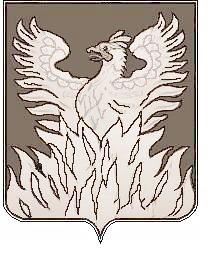 Администрациягородского поселения ВоскресенскВоскресенского муниципального районаМосковской областиРАСПОРЯЖЕНИЕот 16.02.2016 №42-рО создании рабочей группы по рассмотрению вопросов правоприменительной практики по результатам вступивших в законную силу решений судов, арбитражных судов о признании недействительными ненормативных правовых актов, незаконными решений и действий (бездействия) органов местного самоуправления городского поселения Воскресенск и их должностных лиц.В соответствии с пунктом 2.1 статьи 6 Федерального закона от 25 декабря 2008 г. N 273-ФЗ "О противодействии коррупции" и в целях выработки и принятия мер по предупреждению и устранению причин выявленных нарушений:1. Создать рабочую группу по рассмотрению вопросов правоприменительной практики по результатам вступивших в законную силу решений судов, арбитражных судов о признании недействительными ненормативных правовых актов, незаконными решений и действий (бездействия) органов местного самоуправления городского поселения Воскресенск и их должностных лиц.2. Утвердить:2.1. Порядок рассмотрения вопросов правоприменительной практики по результатам вступивших в законную силу решений судов, арбитражных судов о признании недействительными ненормативных правовых актов, незаконными решений и действий (бездействия) органов местного самоуправления городского поселения Воскресенск и их  должностных лиц (Приложение N 1);2.2. Состав рабочей группы по рассмотрению вопросов правоприменительной практики по результатам вступивших в законную силу решений судов, арбитражных судов о признании недействительными ненормативных правовых актов, незаконными решений и действий (бездействия) органов местного самоуправления городского поселения Воскресенск и их  должностных лиц (приложение N 2).3. Начальнику  организационного отдела управления по социальным коммуникациям и организационным вопросам разместить настоящее распоряжение на официальном сайте Городского поселения Воскресенск.4. Контроль за исполнением настоящего Распоряжения возложить на первого заместителя главы городского поселения Воскресенск Кривоногова М.Г.Глава городского поселения Воскресенск                                                           А.В. КвардаковПриложение N 1УтвержденРаспоряжением Администрации городского поселения Воскресенскот  16.02.2016 2016 г. N 42-рПОРЯДОКрассмотрения вопросов правоприменительной практики по результатам вступивших в законную силу решений судов, арбитражных судов о признании недействительными ненормативных правовых актов, незаконными решений и действий (бездействия) органов местного самоуправления городского поселения Воскресенск и их  должностных лиц1. Настоящий Порядок устанавливает процедуру рассмотрения вопросов правоприменительной практики по результатам вступивших в законную силу решений судов, арбитражных судов о признании недействительными ненормативных правовых актов, незаконными решений и действий (бездействия) органов местного самоуправления городского поселения Воскресенск и их должностных лиц (далее соответственно - Порядок, вопросы правоприменительной практики) в целях выработки и принятия мер по предупреждению и устранению причин выявленных нарушений.2. Рассмотрение вопросов правоприменительной практики включает в себя:анализ вступивших в законную силу решений судов, арбитражных судов (далее - судебных решений) о признании недействительными ненормативных правовых актов, незаконными решений и действий (бездействия) органов местного самоуправления городского поселения Воскресенск ( далее по тексту - ОМС) и их должностных лиц;выявление причин, послуживших основаниями признания недействительными ненормативных правовых актов, незаконными решений и действий (бездействия) ОМС и их должностных лиц;последующая разработка и реализация системы мер, направленных на устранение и предупреждение указанных причин;контроль результативности принятых мер, последующей правоприменительной практики.3. Уполномоченное структурное подразделение по профилактике коррупционных и иных правонарушений ОМС – отдел правового и кадрового обеспечения Администрации городского поселения Воскресенск (далее - Отдел), ответственный за рассмотрение вопросов правоприменительной практики, ведет учет судебных решений о признании недействительными ненормативных правовых актов, незаконными решений и действий (бездействия) ОМС и их должностных лиц.4. Информация о вынесенных судебных решениях о признании недействительными ненормативных правовых актов, незаконными решений и действий (бездействия) ОМС и их  должностных лиц с приложениями копий судебных решений направляется структурными подразделениями ОМС в Отдел ежеквартально до 5 числа месяца, следующего за отчетным кварталом.Руководители структурных подразделений ОМС одновременно с информацией о вынесенных судебных решениях о признании недействительными ненормативных правовых актов, незаконными решений и действий (бездействия) ОМС и их должностных лиц с приложениями копий судебных решений направляют в структурное подразделение по профилактике коррупционных и иных правонарушений служебную записку, содержащую их позицию относительно:причин принятия ненормативных правовых актов, решений и совершения действий (бездействия) ОМС и их должностных лиц, признанных судом недействительными (незаконными);причин, послуживших основаниями признания недействительными ненормативных правовых актов, незаконными решений и действий (бездействия) ОМС и их должностных лиц.5. Сведения, предоставленные в Отдел согласно пункту 4 настоящего Порядка, обобщаются и представляются в виде таблицы председателю рабочей группы по вопросам правоприменительной практики по результатам вступивших в законную силу решений судов, арбитражных судов о признании недействительными ненормативных правовых актов, незаконными решений и действий (бездействия) (далее - рабочая группа) в срок до 10 числа месяца, следующего за отчетным кварталом.6. Председатель рабочей группы на основании материалов, полученных в соответствии с пунктом 5 настоящего Порядка, по каждому случаю признания недействительными ненормативных правовых актов, незаконными решений и действий (бездействия) ОМС и их  должностных лиц назначает дату и место проведения заседания рабочей группы, рассматривает необходимость привлечения к деятельности рабочей группы работников структурных подразделений ОМС и иных лиц.7. Секретарь рабочей группы оповещает всех членов рабочей группы и иных работников структурных подразделений (при необходимости) о дате, месте и времени проведения заседания рабочей группы.8. Рассмотрение вопроса правоприменительной практики может быть отложено при необходимости получения дополнительных материалов.9. В ходе рассмотрения вопроса правоприменительной практики по каждому случаю признания недействительными ненормативных правовых актов, незаконными решений и действий (бездействия) ОМС и их должностных лиц определяются:причины принятия ненормативных правовых актов, решений и совершения действий (бездействия) ОМС и их должностными лицами, признанных судом недействительными (незаконными);причины, послужившие основаниями признания недействительными ненормативных правовых актов, незаконными решений и действий (бездействия) ОМС и их должностных лиц.10. По итогам рассмотрения вопросов правоприменительной практики рабочая группа принимает решение, в котором:устанавливается, что в рассматриваемой ситуации содержатся (не содержатся) признаки коррупционных фактов;даются рекомендации по разработке и принятию мер в целях устранения и предупреждения причин выявленных нарушений или устанавливается отсутствие необходимости разработки и принятия таких мер.11. В протоколе заседания рабочей группы указываются:дата заседания, состав рабочей группы и иных приглашенных лиц;судебный акт, явившийся основанием для рассмотрения вопросов правоприменительной практики;фамилия, имя, отчество выступавших на заседании и краткое описание изложенных выступлений;результаты голосования;решение.12. В случае установления рабочей группой признаков коррупционных фактов, послуживших основанием для принятия решения о признании недействительными ненормативных правовых актов, незаконными решений и действий (бездействия) ОМС и их должностных лиц, Председателем рабочей группы выносится соответствующее представление на рассмотрение Комиссии по соблюдению требований к служебному поведению муниципальных служащих  и урегулированию конфликта интересов при Администрации городского поселения Воскресенск в целях осуществления в ОМС мер по предупреждению коррупции.13. Протоколы заседаний рабочей группы ОМС хранятся в Отделе.Приложение N 2УтвержденРаспоряжением Администрации городского поселения Воскресенскот  16.02.2016 2016 г. N 42-рСостав рабочей группыпо рассмотрению вопросов правоприменительной практики по результатам вступивших в законную силу решений судов, арбитражных судов о признании недействительными ненормативных правовых актов, незаконными решений и действий (бездействия) органов местного самоуправления городского поселения Воскресенск и их  должностных лицПредседатель рабочей группы:Первый заместитель главы администрации                                                            М.Г. Кривоногов      Секретарь рабочей группы:эксперт отдела правового и кадровогообеспечения администрации                                                                                     Н.Б. НороваЧлены рабочей группы:Начальник Управления по социальным коммуникациям и организационным вопросам                                                     О.В. СевостьяноваНачальник отдела правового и кадрового обеспечения                                                                                                               Ю.В. Кемпи